Aulas Remotas 3º Bimestre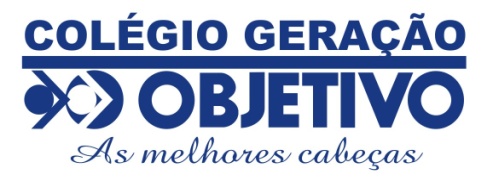 -----------------------------------------------------------------------------------------------------------------------PLANO DE ESTUDOS – PERÍODO 05/10 A 09/10/2020Professora: Sarine SalesPeríodo: 05 a 09/10/2020Turma: 3º AnoAulas: 2REGISTRO NO CADERNO DE LÍNGUA INGLESA:Colégio Geração ObjetivoData: 09/10/2020Disciplina: Língua InglesaProfessora: SarinePauta do dia:Comemoração do dia das crianças. ORIENTAÇÕES:INSTRUÇÔES DE ESTUDOCaro Aluno!Se organize:1 – Tenha um lugar para estudar;2 – Observe o horário das aulas semanais;3 – Organize o material antes de iniciar o estudo (lápis, borracha, folha de rascunho, caderno e apostila);4 – Fazer a leitura e interpretação dos textos. 5 – Grifar as partes importantes.6-Resolver os exercícios seguindo as orientações da pauta.7 - Postar as resoluções dos exercícios na plataforma do Google Classroom. na data estabelecida para a entrega da atividade.8- Tirar as dúvidas com a professora através do privado no Whatsapp.9 - Participar das reuniões do Google Meet através do link enviado no Whatsapp no início da aula.10 – Realizar a correção dos exercícios através do Google Classroom.Obervação: a pauta deverá ser copiada no caderno de Língua Inglesa.Good Job!!!                                          Teacher Sarine  Sales 